Разработала учитель начальных классов Тишкина Наталья Сергеевна.        МОУ «СОШ № 4» г. Ржева Тверской области.Конспект урока математики во 2 классеТема. Прямоугольник.Метапредметные цели. Познавательные УУД -  создание и нахождение путей выхода из проблемной ситуации; выполнение действий по заданному алгоритму, выполнение заданий с использованием материального объекта (линейки).Коммуникативные УУД - развитие умения точно и правильно выражать свои мысли, сотрудничество учеников в группе, планирование совместной деятельности.Регулятивные УУД -  контролирование своей деятельности по ходу и через результат выполнения задания, определение последовательности действий, формирование оценочной самостоятельности учащихся.ЛичностныеУУД – проявление познавательной инициативы в оказании помощи одноклассникам, положительное отношение к учебной деятельности.Предметные цели: познакомить с прямоугольником, выявить основные свойства прямоугольника; учить узнавать его на основе существенных свойств; формировать умение чертить прямоугольник, находить его периметр; совершенствовать вычислительные навыки.Оборудование:Моро М.И. учебник для 2 класса. – М.: Просвещение», 2012.       Презентация к уроку, снеговик, снежинки с фигурами, конверты с геометрическими фигурами.Методы: словесный, наглядный, поисковый, проблемный.Тип урока: урок открытия новых знаний.Ход урока.Оргмомент.Актуализация.-- Дети, сегодня мы с вами снова будем путешествовать по стране Геометрии. Но для того, чтобы нас туда пустили, нам с вами нужно выполнить следующее задание. За каждое правильно выполнение задание вы получите маленький приз. ( Составляется снеговик).    Слайд.   2 м 3 дм = … дм   94 дм = … м … дм   8 дм 7 см =  … см   54 мм = … см … ммОпределение темы и целей урока.-- Кто у нас получился?  (Снеговик)-- Из каких фигур он состоит? ( Круги, треугольник).-- Чего не хватает снеговику?  ( Шляпы).На доске    			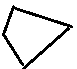 -- Наш снеговик носит только четырёхугольные шляпы.-- Какую выберем снеговику?  (Прямоугольник).-- Как называется эта фигура? (Прямоугольник ). Итак, какой будет тема нашего урока? (Прямоугольник).-- Какие цели мы поставим перед собой , изучая эту геометрическую фигуру? Узнать особенности прямоугольника.Научиться чертить прямоугольник.Научиться находить его периметр.Узнать, где в окружающей нас среде встречаются прямоугольники.Изучение нового материала.Работа в группах.-- Чтобы узнать признаки прямоугольника, давайте объединимся в группы и проведём исследование.Задание группам на карточках , в конвертах наборы фигур.1 группа. Выбрать из данных вам фигур прямоугольники.Сколько сторон у всякого прямоугольника? Ответ: у всякого прямоугольника _______________  стороны.2 группа.Выбрать из данных вам фигур прямоугольники.Что можете сказать о длине противоположных сторон любого прямоугольника? Ответ: противоположные стороны ____________________________3 группа.Выбрать из данных вам фигур прямоугольники.Сколько углов  может быть у любого прямоугольника? Ответ: у каждого прямоугольника _______________________ угла.4 группа.Выбрать из данных вам фигур прямоугольники.Какого вида все углы у любого  прямоугольника?Ответ: у любого прямоугольника все углы _____________________5 группа.Выбрать из данных вам фигур прямоугольники.Докажите, что отобранные вами четырёхугольники являются прямоугольниками – родственниками.(количество сторон, виды углов).Ответ: ___________________________________________________Вывод: прямоугольник – это четырёхугольник, у которого  все углы прямые и противоположные стороны имеют равную длину. Упражнение в черчении прямоугольника.-- Мы выяснили с вами основные признаки прямоугольника.-- Сможем начертить прямоугольник? (Да).Что нам нужно для этого? ( линейка, простой карандаш, знать длины сторон).Начертить прямоугольник со сторонами 4 см и 2 см.Взаимопроверка.Нахождение периметра.-- Что ещё мы можем узнать об этом прямоугольнике? ( Периметр)-- Что такое периметр?-- Как найти периметр прямоугольника?4+ 2 + 4 + 2 = 12 (см)-- Как вы думаете, существует ли какой – либо другой прямоугольник с таким же периметром? ( Да) -- Какими будут длины его сторон? (1 и 5 см, 3 и 3 см).Домашнее задание. Построить в тетради все возможные прямоугольники с периметром 16 см.  (начертить прям. с  Р=16см).Работа с учебником.  С. 14  №1.Прочтите правило. --  Какими словами вы бы его ещё дополнили?(Противоположные стороны равны). 3) № 2 . Самостоятельная работа с фронтальной проверкой у доски. (Грицелюк,  Замыслова, Дыдыка)Нахождение прямоугольников в окружающей среде.-- Мы выяснили отличительные признаки прямоугольников, Научились их чертить и находить периметр.--  А ЗАЧЕМ НАМ ЭТО НУЖНО?(Чтобы находить предметы прямоугольной формы вокруг нас и уметь найти их периметр)(дом, детская площадка, клумба, дачный участок, спотрплощадка, кровать…)Закрепление изученного.1 Решение задач на  нахождение периметра.-  № 1 Детские площадки. Величины условные.- Мы с вами на детской площадке. Имеет форму квадрата со стороной 9 м. Вычислите периметр, чтобы поставить забор вокруг этой площадки.- Проверка: 9 + 9+9+9= 36 см № 2. Во Ржеве весной и летом высаживают очень много цветов на клумбы.- Цветочная клумба имеет прямоугольную форму. Длина клумбы 6 м, ширина 2 м. Вычислите периметр,  чтобы поставить бордюр  вокруг этой клумбы.- Проверка: 6 + 2 + 6 +2= 16 м2. Придумайте задачу, которая решалась бы так9+7+9+7=32 VI. Итог. -- А теперь подведём итог нашего урока и проверим, что мы усвоили на уроке.1. Блицопрос.Верно ли утверждение, что Все четырёхугольники – это прямоугольники? Нет.(минус)В любом прямоугольнике длины всех четырёх сторон равны? Нет.Любой прямоугольник имеет 4 прямых угла?  (Да)В любом прямоугольнике длины противоположных сторон равны.  (Да).Может ли четырёхугольник со сторонами  3 см, 4 см, 5 см и 5 см быть прямоугольником?  (Нет).Взаимопроверка по эталону на доске. Слайд.   Без ошибок  - 5, 1 ошибка – 4,  2 ошибки -32. Найди различия.Какие предметы прямоугольной формы видите на картинках? Рефлексия.-- Закончи предложения.